ПОСТАНОВЛЕНИЕ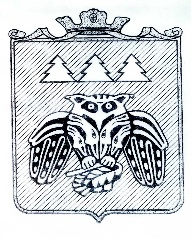 администрации муниципального образованиямуниципального района «Сыктывдинский»«Сыктывдiн» муниципальнöй районынмуниципальнöй юкöнса администрациялöнШУÖМот 21 декабря 2020 года                                                                                                 № 12/1741Руководствуясь статьей 55.32. Градостроительного кодекса Российской Федерации, пунктом 4 статьи 222 Гражданского кодекса Российской Федерации, Уставом муниципального района «Сыктывдинский» Республики Коми, Правилами землепользования и застройки муниципального образования сельского поселения «Выльгорт», утвержденными решением Совета муниципального образования муниципального района «Сыктывдинский» от 28.06.2018 № 29/6-5, администрация муниципального образования муниципального района «Сыктывдинский»ПОСТАНОВЛЯЕТ:Признать объекты (сараи) самовольными постройками, в количестве – 2 штуки, расположенные вдоль земельного участка с кадастровым № 11:04:1001017:35, по ул. Северная с. Выльгорт Сыктывдинского района Республики Коми, на землях общего пользования, возведённые неустановленными лицами, в связи с отсутствием исходно-разрешительной документации и правоустанавливающих документов.Поручить отделу по работе с Советом и сельскими поселениями администрации муниципального района «Сыктывдинский» обеспечить размещение информации о планируемом сносе самовольных построек на официальном сайте администрации района http://www.syktyvdin.ru/, в газете «Наша жизнь».Контроль за исполнением настоящего постановления оставляю за собой.Настоящее постановление вступает в силу со дня его официального опубликования.Первый заместитель руководителяадминистрации муниципального района                                                                А.Н. ГрищукУПРАВЛЕНИЕ КАПИТАЛЬНОГО СТРОИТЕЛЬСТВААДМИНИСТРАЦИИ МУНИЦИПАЛЬНОГО ОБРАЗОВАНИЯМУНИЦИПАЛЬНОГО РАЙОНА «СЫКТЫВДИНСКИЙ»ул. Д.Каликовой, д.62, с. Выльгорт, Сыктывдинский район, Республика Коми, 168220тел. 8(82130) 7-21-72Пояснительная записка к проекту постановления администрации района «О признании объектов (сараев) самовольными постройками расположенных на землях общего пользования вдоль земельного участка с кадастровыми № 11:04:1001017:35 по ул. Северная с. Выльгорт, Сыктывдинского района Республики Коми»24.11.2020 поступило письмо от Табачук Никиты Николаевича о самозахвате земель общего пользования путем возведения на них самовольных построек (сараев в количестве 2 штук). Заявитель обратился за данной муниципальной услугой, чтобы в дальнейшем перераспределить данный земельный участок.16.12.2020 специалистами администрации совместно с заявителем проведен осмотр территории. Согласно осмотра самовольных построек было выявлено, что данные хозпостройки не используются (кровли сараев обрушены, на земле расположены разрушенные конструкции данных построек, все запорошено снегом). Заявитель также пояснил, что самостоятельно занимался поисками владельцев сараев, по итогам собственники не найдены. Ввиду этого принято решение о признании данных сараев самовольными постройками.Начальник управлениякапитального строительства                                                                                        П.В. КаринАнтоновская Алена ВладимировнаТел. 7-21-72ЛИСТ СОГЛАСОВАНИЯ проекта постановления администрации района «О признании объектов (сараев) самовольными постройками расположенных на землях общего пользования вдоль земельного участка с кадастровыми № 11:04:1001017:35 по ул. Северная с. Выльгорт, Сыктывдинского района Республики Коми»_______________________________________________                                   наименование проекта муниципального правового актаПроект внесен: управлением капитального строительства администрации МО МР «Сыктывдинский»Исполнитель: специалист по строительству Антоновская А.В. Дата внесения проекта: 17.12.2020 годаПроведение оценки регулирующего воздействия проектов нормативных правовых актов МО МР «Сыктывдинский» (для правового управления) _______________________________________________                  (требуется, не требуется, подпись)Направление проекта в прокуратуру(для правового управления)  ______________________________________________                                                             (направить, не направить, подпись)Отправка проекта в прокуратуру (для отдела общего обеспечения)  _________________________________________.                                                                      (дата направления, подпись)   Рассылка: О признании объектов (сараев) самовольными постройками, расположенных на землях общего пользования вдоль земельного участка с кадастровыми № 11:04:1001017:35по ул. Северная с. Выльгорт,Сыктывдинского района Республики КомиОт 17.12.2020 г. №на  №         от _________ г._Должность лица, согласовавшего проектФамилия, инициалы имени и отчества лица, согласовавшего проектДата согласованияРезультат согласованияПодписьПравовое управлениеНачальник управления капитального строительстваКарин П.В.